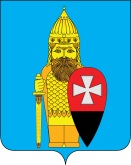 СОВЕТ ДЕПУТАТОВ ПОСЕЛЕНИЯ ВОРОНОВСКОЕ В ГОРОДЕ МОСКВЕ РЕШЕНИЕот 24 июня 2015  № 06/16                                                                                             «Об утверждении плана работы Совета депутатов поселения  Вороновское на 3 квартал 2015г».Руководствуясь законом  города Москвы от 06.11.2002 № 56 «Об  организации  местного самоуправления в городе Москве», Регламентом  Совета депутатов поселения Вороновское принятый решением Совета депутатов поселения Вороновское от 30.01.2013г № 08/11.Совет депутатов  поселения Вороновское решил:1. Утвердить план работы Совета депутатов муниципального образования поселения        Вороновское на 3 квартал 2015 год (прилагается).     2. Контроль за исполнением настоящего решения оставляю за собой.Глава   поселения Вороновское                                                                              М.К. ИсаевПриложение к решению Совета депутатов поселения Вороновское№ 06/16 от  24.06.2015План работы Совета депутатов муниципального образования  поселения Вороновское на 3 квартал 2015год.№п/пНаименование мероприятийСрок исполненияОтветственные исполнители1О ходе выполнения работ по наказам избирателей на 2015 – 2019 годы, за 1 полугодие 2015 года.Рассмотрение проекта ГПЗУ для изменения вид разрешенного использования земельного участка.Разное.15.07.2015администрация поселенияадминистрация поселения2Утверждение проекта устава поселения ВороновскоеОтчет депутатов Совета депутатов поселения Вороновское о проделанной работе за 1 полугодие 2015 года.Разное05.08.2015администрация поселенияСовет депутатов3О внесении изменений в бюджет поселения Вороновское на 2015год О ходе выполнения работ по подготовке жилищного фонда к осенне-зимнему периоду, (отчет руководителей ответственных предприятий).разное30.09.2015 администрация поселения администрация поселения